Kent, WA 98032Dear Kent Downtown Merchant;Our 44th annual Kent Cornucopia Days is quickly approaching.   This Seafair affiliated festival is Kent’s largest & best known event.   The event benefits several charitable or non-profit groups.  In previous years, the event has attracted an estimated 200,000 visitors. We urge you to utilize this festival as an enhancement to your business.  	The Kent Lions provides one donated space to merchants with doors facing festival streets and is blocked by festival booths on the street (not all businesses in the downtown are blocked and therefore do not receive a donated space). The  does not require the merchants pay for this space. We need to know how you intend to utilize your space this year. Please refer to the documents included with this letter.   The information explains the festival rules about using your donated space and addresses two primary goals. First is to prevent any confusion between the merchants, the KDP, and Kent Cornucopia Days.  Second is to address the insurance and liability issues between you, the Kent Lions, the City of Kent, and Seafair.  This is your information, hold harmless agreement, and application package for this year’s Kent Cornucopia Days Festival.Please sign and return this sheet upon receipt.  This is your acknowledgement that you have received this package._________________________________________________________________________________________________Signature of business owner			Business Name			DateWe are excited to host another great event this year and we look forward to working with you.   Please respond by June 1st.Mark TaylorVolunteer Event ChairmanKent Cornucopia DaysKent Lions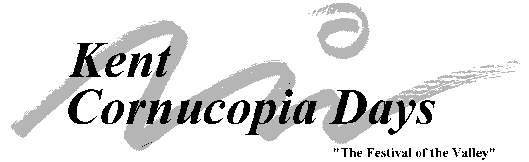 A Community Service Project of the Kent LionsP.O. Box 5094    Kent, WA  98064    253-852-LION kentlions@gmail.com       www.kcdays.comKent Downtown Merchants Information and PoliciesIn order to allow access to your door, the Kent Lions donates rentable space to merchants (not all businesses in the downtown are blocked and therefore do not receive a donated space) in downtown Kent during Kent Cornucopia Days, one space per usable entrance. This donated access is limited to:Stores which have front doors facing the street and,These doors would be blocked by street fair booths and,One 10’ x 10’ per door that parallels the street, as close as possible to the front door, per business.If you desire additional space adjoining your donated space, and that space is available, the cost is $275.00 ($325.00 after June 1st)      per 10 feet. Applications may be obtained by calling (253) 852-5466 or downloaded from our web page, www.kcdays.com.Important Space Information:No free standing signs such as “A Frames” (City of ) may be placed anywhere on the streets (sidewalks are okay outside your doorIt may not be rented or loaned to a second party or used for any other purpose.   The primary purpose of this donated space is to remain empty to allow free access from the Street Fair to your business.  You may CHOOSE to block access to  your business by displaying your primary (main) normal day to day business activities in this donated space.  You may, however, donate your space to a non-profit group provided the non-profit group applies with and is approved by the Kent Lions Street Fair Committee. The Kent Lions will reclaim your donated space if you don’t intend to utilize it.This space is only to be used for your primary (main) normal day to day business activities.  No hawking (or loud talking).  You must remain within your booth space or within 1 foot in front of it.Each merchant must provide their own tent/tables/chairs/ displays/etc.All Food services must be approved by the Kent Cornucopia Days Committee and may be subject to providing an insurance rider to the Kent Lions & City of Kent.   If you need power, the State will not allow you to run a cord from your shop to the street.  If you require power, you MUST notify the Kent Cornucopia Days Street Fair Committee and apply and pay for power.Because of sponsorship commitments insuring exclusivity, you may not offer for sale, outside of your door, any item(s) that involve this exclusivity. Included in this, but not limited too, is any soft drink or bottled water unless it is purchased from our sponsors, at our event and for cash.A Community Service Project of the Kent LionsP.O. Box 5094    Kent, WA  98064    253-852-LION kentlions@gmail.com       www.kcdays.comPlease complete, sign & return this form no later than June 1st I acknowledge as a Merchant, I am offered one donated 10’ x 10’ space (#          ) in front of said business for, access to store, display or sale of normal merchandise of said business, or space donation to mutually agreed non-profit group, desires to utilize said space during the Kent Cornucopia Festival.I acknowledge that my space has not been rented or loaned to any second party and because of sponsorship commitments insuring exclusivity, you may not offer for sale, outside of your door, any item(s) that involve this exclusivity.  Included in this, but not limited too, is any soft drink or bottled water unless it is purchased from our sponsors, at our event and for cash.I agree to exercise the utmost care in the use of facilities and property of The City of Kent and The Kent Lions.  I also agree to indemnify and hold harmless The City of Kent, The Kent Lions, The Kent Lions Foundation, The Kent Cornucopia Committee, Seafair and all volunteers, officers, employees and agents from any and all claim, actions, judgments, losses, costs (including reasonable attorney fees) and damages whatsoever; including claims arising by reason of accident, injury or death caused by persons or property of any kind arising out of, in connection with or incident to The Kent Cornucopia Festival, except caused by the sole negligence of The City of Kent and/or The Kent Lions.I / we have read this informational and application package fully (pages 1 – 3).I have selected the following option (please check appropriate box – one box only)Option #1	My business will remain open during the Festival and I want this donated space left empty for access to my store front.Option #2	I want to display my merchandise in my donated space.   Option #3	I am donating my space to a non-profit group.   I will contact the Street Fair Committee (253) 852-5466. Option #4	I will not use my donated space during the Festival and I return the space the Kent Cornucopia Days Committee.Please make a copy of this document set for your records and return pages 1 & 3 to us.____________________________________________________________________________________________________Signature of business owner			Business Name				DateP.O. Box 5094    Kent, WA  98064    253-852-LIONkentlions@gmail.com       www.kcdays.com Cornucopia DaysJuly 10, 11 & 12, 2015 Cornucopia DaysJuly 10, 11 & 12, 2015 Cornucopia DaysJuly 10, 11 & 12, 2015